										ПРОЕКТ!ДОГОВОР№ ....................................../....................Днес ……. г. в гр. София между:Столична община, със седалище и адрес на управление в гр.София, ул. „Московска“ №33, ЕИК: ………, представлявана от ……….., … на Столична община, наричана за краткост ВЪЗЛОЖИТЕЛ, от една страна, и .....................................................................................................................................................................................................................................................................................................................................................................................................................................................................[трите имена, ЕГН, л. к. № и дата на издаване, точен адрес]наричан/а по-нататък КРАЕН ПОЛУЧАТЕЛ, от друга страна,се сключи настоящият договор за следното:ПРЕДМЕТ НА ДОГОВОРАЧл. 1. (1) В изпълнение на проект № BG16M1ОP002-5.003-0001 „Подобряване качеството на атмосферния въздух в Столична община чрез подмяна на отоплителни устройства на твърдо гориво с екологични алтернативи“, финансиран чрез Оперативна програма „Околна среда 2014-2020 г.“, съфинансиран от Европейския съюз чрез Кохезионния фонд и от националния бюджет на Република България (наричан за краткост „Проектът“), ВЪЗЛОЖИТЕЛЯТ ще извърши при условията на Договора доставка на ново отоплително устройство с природен газ ...................................................... (посочва се конкретният вид, мощност и количеството, в т.ч. радиатори, ако такива са предвидени за доставка за КРАЙНИЯ ПОЛУЧАТЕЛ), наричано по-долу ново отоплително устройство, в недвижим имот, собственост на КРАЙНИЯ ПОЛУЧАТЕЛ, жилищна сграда, със следния адрес: ..........................................................................................................................................................., наричан по-долу „Имотът“.(2) Освен доставката по алинея (1) предметът на Договора включва и изпълнението на следните услуги от страна на ВЪЗЛОЖИТЕЛЯ:демонтаж на съществуващото в имота старо отоплително устройство, работещо с твърдо гориво ..................................... (посочва се видът - котел/печка на дърва и/или въглища, друго), с цел предаване за рециклиране;внасяне и монтаж на доставеното отоплително устройство; предоставяне на писмени инструкции за експлоатация и поддръжка на новото отоплително устройство; провеждане на инструктаж на КРАЙНИЯ ПОЛУЧАТЕЛ на място при доставката и монтажа на новото отоплително устройство за неговата правилна експлоатация и поддръжка;двегодишно гаранционно обслужване на новото отоплително устройство по ал. 1., считано от датата на подписване на приемо-предавателен протокол за доставка и монтаж на устройството, при условие на спазване от страна на КРАЙНИЯ ПОЛУЧАТЕЛ на изискванията за правилна експлоатация и поддръжка, посочени в инструкцията за монтаж и експлоатация на отоплителното устройство;  еднократен годишен технически преглед на доставеното ново отоплително устройство в периода между първия и втория отоплителен сезон, считано от доставката и монтажа на устройството.СРОК  НА ДОГОВОРА. СРОКОВЕ ЗА ИЗПЪЛНЕНИЕЧл. 2. (1) Договорът влиза в сила на датата на регистриране в деловодната система на ВЪЗЛОЖИТЕЛЯ, която дата се поставя на всички екземпляри на Договора, и е със срок на действие до изтичане на две години, считано от датата на подписване на приемо-предавателен протокол за монтажа на новото отоплително устройство.(2) Доставката и монтажът на отоплителното устройство се извършват извън  отоплителния сезон, освен ако КРАЙНИЯТ ПОЛУЧАТЕЛ е декларирал съгласие тези дейности да се извършат в рамките на отоплителния сезон. За целите на настоящия договор за начало на отоплителния сезон се счита 15-и октомври, а за край на отоплителния сезон – 31-ви март. (3) Възложителят извършва необходимата организация, така че КРАЙНИЯТ ПОЛУЧАТЕЛ да бъде информиран най-малко 10 (десет) дни предварително за предстоящия демонтаж и доставка и монтаж от лицата, определени да извършат демонтажа на старото отоплително устройство и доставката и монтажа на новото отоплително устройство, с цел уточняване на датата и часа, когато ще бъдат извършени демонтажът и изнасянето на старото отоплително устройство и доставката и монтажът на новото отоплително устройство.(4) КРАЙНИЯТ ПОЛУЧАТЕЛ изпълнява задълженията си по чл. 5, т. 8 от Договора за извършване на строително-монтажните работи по газовата отоплителна инсталация на жилището в срок до 1 (един) месец, считано от уведомяването на КРАЙНИЯ ПОЛУЧАТЕЛ от ВЪЗЛОЖИТЕЛЯ за началната дата, посочена в ал.1.ПРЕДАВАНЕ И ПРИЕМАНЕ НА ДОСТАВКАТА И УСЛУГИТЕЧл. 3. (1) ВЪЗЛОЖИТЕЛЯТ предоставя новото отоплително устройство и услугите по чл. 1 при условията на настоящия договор. Изпълнението на предмета на Договора се удостоверява с подписване на документите Приложение № 1, Приложение № 2, Приложение № 3 и Приложение № 4, представляващи неразделна част от Договора.1. Доставката и монтажът на новото отоплително устройство се удостоверяват с подписване на Приемо-предавателен протокол (Приложение № 1 към Договора). Приемо-предавателният протокол се подписва от КРАЙНИЯ ПОЛУЧАТЕЛ, от една страна, и от друга страна – от представител на лицето, определено от ВЪЗЛОЖИТЕЛЯ за доставката и монтажа на новото отоплително устройство. Приложеният приемо-предавателен протокол може да бъде допълван от ВЪЗЛОЖИТЕЛЯ.2. Демонтажът на старото отоплително устройство и изнасянето му от имота се удостоверява с подписване на Приемо-предавателен протокол (Приложение № 2 към Договора). Приемо-предавателният протокол се подписва от КРАЙНИЯ ПОЛУЧАТЕЛ, от една страна, и от друга страна – от представител на лицето, определено от ВЪЗЛОЖИТЕЛЯ за демонтаж на старото отоплително устройство и изнасянето му от имота с цел  предаване впоследствие за по-нататъшно рециклиране. В случай, че жилището се е отоплявало чрез отворена зидана камина на дърва/брикети/въглища, не се подписва Приемо-предавателен протокол Приложение № 2, а се подписва Констативен протокол (Приложение № 3) между представителя на лицето, определено от ВЪЗЛОЖИТЕЛЯ за демонтаж и изнасянето на старите отоплителни устройства от имотите на одобрените кандидати, и КРАЙНИЯ ПОЛУЧАТЕЛ, с който се удостоверява, че жилището се е отоплявало чрез зидана отворена камина, и се прилага снимка на камината.3. Извършен годишен технически  преглед  на новото отоплително устройство се удостоверява с подписване на Констативен протокол (Приложение № 4 към Договора). Констативният протокол се подписва от КРАЙНИЯ ПОЛУЧАТЕЛ, от една страна, и от друга страна – от представител на лицето, определено от ВЪЗЛОЖИТЕЛЯ за доставка и монтаж на новото отоплително устройство.(2) С подписването на настоящия договор КРАЙНИЯТ ПОЛУЧАТЕЛ удостоверява, че е запознат със съдържанието му и приложенията към него, изразява съгласие с тях, и се задължава да изпълнява произтичащите от тях задължения. (3) С подписването на настоящия договор КРАЙНИЯТ ПОЛУЧАТЕЛ декларира, че изразява съгласие ВЪЗЛОЖИТЕЛЯТ, чрез определени от него лица, да извърши необходимите технически дейности по чл. 1  в имота, свързани с доставката и монтажа на новото отоплително устройство, демонтажа на старото отоплително устройство и еднократния годишен технически  преглед и профилактика на доставеното ново отоплително устройство. ПРАВА И ЗАДЪЛЖЕНИЯ НА КРАЙНИЯ ПОЛУЧАТЕЛЧл. 4. (1) КРАЙНИЯТ ПОЛУЧАТЕЛ има право:1. Да получи безвъзмездно отоплителното устройство по чл.1 и да го ползва за отопление на имота;2. Да получи безвъзмездно услугите по чл.1;3. Да получи безвъзмездно правото на собственост върху предоставеното му ново отоплително устройство след изтичане на 2 (две) години, считано от датата на подписване на приемо-предавателен протокол за доставка и монтаж на новото отоплително устройство. Правото на собственост се прехвърля автоматично след изтичане на двегодишния срок при условие, че текущият контрол по чл. 7, т. 2. не е установил нарушения на условията по договора от страна на КРАЙНИЯ ПОЛУЧАТЕЛ;4. При възникнала потребност да се обръща към лицата, които са определени от Възложителя да извършват гаранционното обслужване по чл.1, ал. 2, т. 5.Чл. 5. КРАЙНИЯТ ПОЛУЧАТЕЛ се задължава:1. Да стопанисва с грижата на добър стопанин и да осъществява поддръжката и експлоатацията на новото отоплително устройството в съответствие с инструкциите за експлоатация и поддръжка и да опазва предоставеното му ново отоплително устройство, да не прехвърля/преотстъпва/отдава доставеното/те устройство/а на други лица, да не го демонтира, унищожава, поврежда умишлено, разглобява, както и да не позволява неоторизирани ремонти, най-малко до изтичане на 2 години, считано от датата на монтаж; 2. Да оказва съдействие на лица, посочени от ВЪЗЛОЖИТЕЛЯ, като предоставя физически достъп до жилищното помещение за демонтаж и изнасяне на старото отоплително устройство от имота, внасяне и монтиране на новото отоплително устройство и при необходимост - за предварителен оглед за целите на демонтажа на старото и за доставката и монтажа на новото отоплително устройство;3. Да оказва съдействие на представители на ВЪЗЛОЖИТЕЛЯ при извършването на текущ контрол по чл. 7, т. 2, като предоставя физически достъп до жилищното помещение/я в имота, където е монтирано устройството,  в период от  2 години от датата на монтажа на устройството;4. Да предаде безвъзмездно на лице, определено от ВЪЗЛОЖИТЕЛЯ, старото отоплително устройство на дърва/въглища, което КРАЙНИЯТ ПОЛУЧАТЕЛ е използвал за отопление на имота до доставката и монтажа на новото отоплително устройство;5. При поискване от ВЪЗЛОЖИТЕЛЯ, да му предоставя информация относно разхода на гориво за новото отоплително устройство, топлинен комфорт, повреди, както и  мнението си относно новия начин на отопление до изтичане на 2 години от датата на монтаж на новото отоплително устройство;6. В случай, че преди прехвърляне на собствеността на новото отоплително устройство от ВЪЗЛОЖИТЕЛЯ на КРАЙНИЯ ПОЛУЧАТЕЛ, КРАЙНИЯТ ПОЛУЧАТЕЛ прехвърля собствеността върху имота на друго лице, той се задължава да осигури съгласието и подписването от новия собственик на Договор с общината, сходен с настоящия договор, в деня на подписване на договора за прехвърляне на имота;7. Да не използва за отопление на имота дърва и/или въглища след доставката и монтажа на новото отоплително устройство;8. Да извърши за своя сметка всички строително-монтажни работи по изграждане на газовата отоплителна инсталация и връзки (в случай, че такава не е изградена) с изключение на доставката и монтажа на новото отоплително устройство;ПРАВА И ЗАДЪЛЖЕНИЯ НА ВЪЗЛОЖИТЕЛЯЧл. 6. ВЪЗЛОЖИТЕЛЯТ се задължава:1. Да организира за своя сметка доставката и монтажа на новото отоплително устройство и предоставянето на услугите предмет на Договора;2. Да предостави на КРАЙНИЯ ПОЛУЧАТЕЛ безвъзмездно правото на собственост върху новото отоплително устройство след изтичане на две години, считано от датата на подписване на приемо-предавателен протокол за доставката и монтажа на новото отоплително устройство при условията на настоящия Договор. Правото на собственост се прехвърля автоматично след изтичане на двегодишния период при условията на Договора; 3. Да организира и извърши, чрез определени от него лица, дейностите по демонтажа и изнасянето от имота на старото отоплително устройство, доставката и монтажа на новото отоплително устройство по начин, който да следва техническата последователност на действията и същевременно да не създава неудобства на КРАЙНИЯ ПОЛУЧАТЕЛ по съхраняване на старото отоплително устройство и изнасянето му от имота.    Чл. 7. ВЪЗЛОЖИТЕЛЯТ има право:1. Да изисква и получава информация за хода на изпълнението на дейностите и услугите по чл.1 и да иска от КРАЙНИЯ ПОЛУЧАТЕЛ информация относно разхода на гориво за новото отоплително устройство, топлинен комфорт, повреди, както и  мнение относно новия начин на отопление в срока на Договора;2. Да осъществява текущ контрол по изпълнението на условията на настоящия договор от страна на КРАЙНИЯ ПОЛУЧАТЕЛ чрез определени от него представители в срок от две години от датата на доставката и монтажа на новото отоплително устройство.САНКЦИИ И ПРЕКРАТЯВАНЕЧл. 8. В случай на неизпълнение на задълженията по чл. 5. т. 1, т. 2, т. 3, т. 4, т. 6, т. 7 и т. 8 от страна на КРАЙНИЯ ПОЛУЧАТЕЛ, констатирано с протокол от лицата по чл. 7, т. 2, КРАЙНИЯТ ПОЛУЧАТЕЛ дължи на ВЪЗЛОЖИТЕЛЯ възстановяване на пълния размер на стойността на доставеното ново отоплително устройство по чл. 1, ал. 1,  както и стойността на услугите по чл.1, ал. 2.Чл. 9. Настоящият договор може да бъде прекратен:1. По взаимно съгласие на страните – с писмено споразумение;2. Едностранно, с писмено уведомяване от ВЪЗЛОЖИТЕЛЯ или КРАЙНИЯ ПОЛУЧАТЕЛ при установяване на неизпълнение на договора.ОБЩИ РАЗПОРЕДБИЧл. 10. Страните се задължават да изпълняват добросъвестно правата и задълженията си по настоящия договор.Чл. 11. Този Договор може да бъде изменян само с допълнителни споразумения, уговорени, изготвени в писмена форма и подписани от двете страни. Допълнителните споразумения са неразделна част от Договора.Чл. 12. За всички неуредени в този Договор въпроси се прилагат разпоредбите на  действащото българско законодателство.Чл. 13. Този Договор е изготвен и подписан в три еднообразни екземпляра – два екземпляра за ВЪЗЛОЖИТЕЛЯ и един екземпляр за КРАЙНИЯ ПОЛУЧАТЕЛ.  Чл. 14. Към този Договор се прилагат и са неразделна част от него следните приложения:1. Приложение № 1 – Приемо-предавателен протокол за доставката и монтажа на новото отоплително устройство по чл.1; 2. Приложение № 2 – Приемо-предавателен протокол за демонтаж и предаване на старото отоплително устройство;3. Приложение № 3 – Констативен протокол, удостоверяващ, че крайният получател отоплява имота с отворена зидана камина 4. Приложение № 4 – Констативен протокол, удостоверяващ извършването на годишния технически  преглед.За ВЪЗЛОЖИТЕЛЯ: 	КРАЕН ПОЛУЧАТЕЛ:       (подпис)	 (подпис)Приложение № 1 Приемо-предавателен протокол 
за доставка и монтаж на ново отоплително устройствоДнес, ...................... г., в гр./с. ....................., община ....................., в изпълнение на Договор №…  от ……......г. за доставка и монтаж на ново отоплително устройство по  проект № BG16M1OP002-5.003-0001 „Подобряване качеството на атмосферния въздух в Столична община чрез подмяна на отоплителни устройства на твърдо гориво с екологични алтернативи“ на Столична община, финансиран по Оперативна програма „Околна среда 2014-2020 г.“ с финансиране от Кохезионния фонд на Европейския съюз и националния бюджет на Република България, се подписа  настоящият приемо-предавателен протокол, с който се удостоверява, че КРАЙНИЯТ ПОЛУЧАТЕЛ по договора................................................................................................................................................(попълват се трите имена)получи безвъзмездно:1. доставка, внасяне на мястото на монтажа и монтаж на ново отоплително устройство: .....................................................(посочва се видът и количеството на отоплителното устройство) в следния недвижим имот, собственост на КРАЙНИЯ ПОЛУЧАТЕЛ: жилищна сграда, с адрес: .....................................................................................................................................................................................................................................................................................2. гаранционна карта за двегодишна гаранция и гаранционен сервиз на доставеното и монтирано ново отоплително устройство, считано от датата на подписване на настоящия приемо-предавателен протокол;3. писмени инструкции за експлоатация и поддръжка на новото отоплително устройство на български език;4. инструктаж на място при доставката и монтажа на новото отоплително устройство за неговата правилна експлоатация и поддръжка.Настоящият протокол се подписа в три еднообразни екземпляра – един за КРАЙНИЯ ПОЛУЧАТЕЛ и два за ВЪЗЛОЖИТЕЛЯ.За ВЪЗЛОЖИТЕЛЯ: 	КРАЕН ПОЛУЧАТЕЛ:       (име и подпис)	 (име и подпис)Приложение № 2 Приемо-предавателен протокол
за предаване на старо отоплително устройство на дърва/въглищаДнес, ...................... г., в гр./с. ........................., община .........................., в изпълнение на Договор № …. от ..................г. за доставка и монтаж на ново отоплително устройство по  проект № BG16M1OP002-5.003-0001 „Подобряване качеството на атмосферния въздух в Столична община чрез подмяна на отоплителни устройства на твърдо гориво с екологични алтернативи“ на Столична община, финансиран по Оперативна програма „Околна среда 2014-2020 г.“ с финансиране от Кохезионния фонд на Европейския съюз и националния бюджет на Република България, се подписа  настоящият приемо-предавателен протокол, с който се удостоверява, чеКРАЙНИЯТ ПОЛУЧАТЕЛ по Договора................................................................................................................................................(попълват се трите имена)предаде безвъзмездно на................................................................................................................................................(попълват се трите имена на представителя на лицето, определено от Възложителя за демонтаж и изнасяне от имота на старото отоплително устройство на дърва/въглища).съществуващото в имота старо отоплително устройство, работещо с твърдо гориво...................................................................................................(посочва се видът - котел/печка на дърва и/или въглища)за изнасянето му от имота с цел предаване впоследствие за рециклирането му.Настоящият протокол се подписа в три еднообразни екземпляра – един за КРАЙНИЯ ПОЛУЧАТЕЛ и два за ВЪЗЛОЖИТЕЛЯ.ЗА ВЪЗЛОЖИТЕЛЯ:   	КРАЕН ПОЛУЧАТЕЛ:       (име и подпис)	 (име и подпис)Образец № 1към чл. 39, ал. 4 от ЗУОДЕКЛАРАЦИЯ ЗА ПРОИЗХОДНА ОТПАДЪЦИ ОТ ЧЕРНИ И ЦВЕТНИ МЕТАЛИДолуподписаният/ата……………………………………………………………….(трите имена по документ за самоличност)ЕГН………………………………Постоянен адрес: област................................., община,…………………., гр. .…………………..…, район…………………, ул. (бул.)………, № …., бл. ..., вх. ..., ет. …., ап.....Лична карта № ………………….., издадена от ………………….., на ……………………...Декларирам, че предавам собствени отпадъци от черни и цветни метали с битов характер, представляващи:1. ………………………………………………………………………………………………...2. ………………………………………………………………………………………………...(описва се видът и количеството на отпадъците)Известна ми е наказателната отговорност, по чл. 313 от Наказателния кодекс за деклариране на неверни данни. Дата: …………………….                                                    Декларатор: ……………………..………………………./подпис, име и фамилия/Приложение № 3 Констативен протокол
удостоверяващ, че Крайният получател отоплява имота с отворена зидана камина с дърва/въглищаДнес, ...................... г., в гр./с. ........................., община .........................., в изпълнение на Договор № …. от ..................г. за доставка и монтаж на ново отоплително устройство по  проект № BG16M1OP002-5.003-0001 „Подобряване качеството на атмосферния въздух в Столична община чрез подмяна на отоплителни устройства на твърдо гориво с екологични алтернативи“ на Столична община, финансиран по Оперативна програма „Околна среда 2014-2020 г.“ с финансиране от Кохезионния фонд на Европейския съюз и националния бюджет на Република България, се подписа  настоящият Констативен протокол, с който се удостоверява, че към момента на демонтаж на старо отоплително устройствоКРАЙНИЯТ ПОЛУЧАТЕЛ по Договора................................................................................................................................................(попълват се трите имена)отоплява имота с отворена зидана камина на дърва/въглища. Към настоящия протокол се прилага снимка на камината.Настоящият протокол се подписа в три еднообразни екземпляра – един за КРАЙНИЯ ПОЛУЧАТЕЛ и два за ВЪЗЛОЖИТЕЛЯ.За ВЪЗЛОЖИТЕЛЯ:	КРАЕН ПОЛУЧАТЕЛ:       (име и подпис) 	(име и подпис)Приложение № 4 Констативен протокол
за извършен годишен технически преглед/извършване на текущ контролДнес, ...................... г., в гр./с. ........................, община .............................., в изпълнение на Договор № … от ........................г. за доставка и монтаж на ново отоплително устройство по проект № BG16M1OP002-5.003-0001 „Подобряване качеството на атмосферния въздух в Столична община чрез подмяна на отоплителни устройства на твърдо гориво с екологични алтернативи“ на Столична община, финансиран по Оперативна програма „Околна среда 2014-2020 г.“ с финансиране от Кохезионния фонд на Европейския съюз и националния бюджет на Република България, се подписа  настоящият констативен протокол, с който се удостоверява, че е извършен годишен технически преглед на доставеното ново отоплително устройство/извършване на текущ контрол (ненужното се зачертава)....................................................................
(посочва се видът на отоплителното устройство)1. При техническия профилактичен преглед се установи следното:(Посочват се констатации относно дали: отоплителното устройство е налично, в цялост и в изправност, дали е използвано съгласно инструкциите за експлоатация и поддържа, вкл. относно препоръките на производителя за използван тип гориво, са извършвани неоторизирани ремонти)2. Извършени профилактични действия:3. Препоръки към крайния получател:Настоящият протокол се подписа в три еднообразни екземпляра – един за КРАЙНИЯ ПОЛУЧАТЕЛ и два за ВЪЗЛОЖИТЕЛЯ.ЗА ВЪЗЛОЖИТЕЛЯ: 	КРАЕН ПОЛУЧАТЕЛ:       (име и подпис)    	(име и подпис)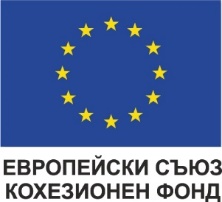 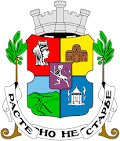 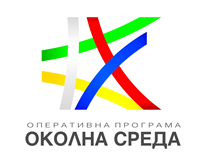 